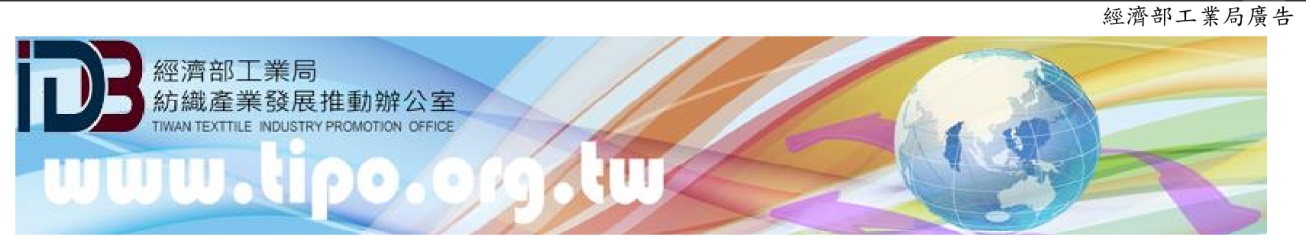 敬愛的紡織業者代表先進您好：敬愛的紡織業者代表先進您好：    為執行紡織產業發展整合推動計畫，協助台灣紡織產業發展高值化紡織品，特別規劃辦理紡織產業技術媒合會，由日本相關業者介紹相關之機能性紡織品所需之加工技術及產品，謹將此次參與技術媒合會之企業廠商名稱如下，敬請 貴公司勾選表格回傳，以利安排後續媒合會議。一、主辦單位:經濟部工業局 二、承辦單位:紡織產業綜合研究所 三、協辦單位:台灣區棉布印染公會、台灣區絲綢印染公會、台灣區絲織公會、台灣區織布工業同業公會、南台灣紡織研發聯盟四、時間：7月5日(星期三) 下午2:00~5:00五、地點：台南市官田區工業路11號(官田工業區佳和公司簡報室)  六、議程安排：備註：本為讓執行團隊安排座位並準備資料，敬請 貴公司事先填寫下列報名表 e-mail 至信箱hlyu.r82@ttri.org.tw或傳真至 02-2391-7522，尤慧麟小姐(電話:02-23919109 分機 503)，謝謝。報名時間至6/30(五)截止※本人同意上述個人資料於即日起～106.12.31期間，做為本活動報名及會後聯繫之用。場次時間介紹主題主講者公司/姓名114:00~14:10長官致詞214:10~14:40染色污泥氣流乾燥烘乾機設備東陽股份有限公司314:40~15:40日本製機能性纖維材料1、. LION化學助劑2、東亞母粒抗菌消臭添加劑3、積水金屬奈米塗佈技術4、diX防水塗佈技術5、大阪大學抗菌成分CateProtect日本吉世科集團415:40~16:00休息交流與資訊觀摩場外資訊交流516:00~16:30新機能加工發展趨勢日本日華化學公司616:30~17:00日本月島機械污泥處理技術台灣月島工程股份有限公司公司名稱：                                                                   電    話：                  分機           傳    真：                     E-MAIL ：                                                               參加人員：1.姓名                           職稱                          2.姓名                           職稱                          